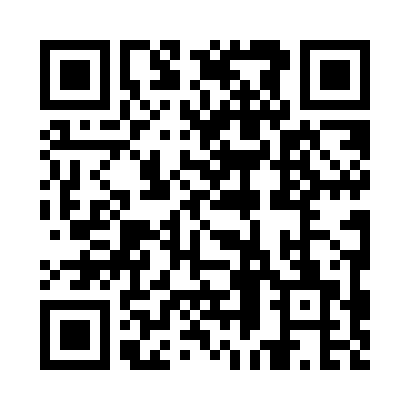 Prayer times for Stillmanville, Rhode Island, USAMon 1 Jul 2024 - Wed 31 Jul 2024High Latitude Method: Angle Based RulePrayer Calculation Method: Islamic Society of North AmericaAsar Calculation Method: ShafiPrayer times provided by https://www.salahtimes.comDateDayFajrSunriseDhuhrAsrMaghribIsha1Mon3:375:1812:514:538:2510:052Tue3:385:1812:524:538:2410:053Wed3:385:1912:524:538:2410:054Thu3:395:2012:524:538:2410:045Fri3:405:2012:524:538:2410:046Sat3:415:2112:524:538:2310:037Sun3:425:2112:524:538:2310:028Mon3:435:2212:534:538:2310:029Tue3:445:2312:534:538:2210:0110Wed3:455:2412:534:538:2210:0011Thu3:465:2412:534:538:219:5912Fri3:475:2512:534:538:219:5913Sat3:485:2612:534:538:209:5814Sun3:495:2712:534:538:209:5715Mon3:505:2712:534:538:199:5616Tue3:525:2812:534:538:189:5517Wed3:535:2912:544:538:189:5418Thu3:545:3012:544:538:179:5319Fri3:555:3112:544:538:169:5120Sat3:575:3212:544:528:159:5021Sun3:585:3312:544:528:159:4922Mon3:595:3312:544:528:149:4823Tue4:005:3412:544:528:139:4724Wed4:025:3512:544:528:129:4525Thu4:035:3612:544:518:119:4426Fri4:045:3712:544:518:109:4327Sat4:065:3812:544:518:099:4128Sun4:075:3912:544:508:089:4029Mon4:095:4012:544:508:079:3830Tue4:105:4112:544:508:069:3731Wed4:115:4212:544:498:059:35